Konsultācijas pieteikums (konfidenciāls)  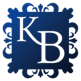 KB tālrunis: +371 26313134 – audio sarunai. Norunātajā laikā Tu zvani uz šo numuru (var arī whatsApp). Tavs tālrunis: …………………………Vārds, Uzvārds numeroloģijai (tsk.,ja mainīts): ………………………………………    
Dzimšanas datums, mēnesis, gads:………………………………………………………..….. Maksimāli precīzs dzimšanas plkst. laiks: …………………………………………………Kā uzzināji par dzimšanas plkst., cik viegli un kā piedzimi: …………………………..………..Dzimšanas vieta: …………………          Tagadējā dzīvesvieta: ….………………….Atbilžu garums nav limitēts, izsmeļošas atbildes ietaupīs Tavu laiku konsultācijā! Ja nevari atbildēt – neatbildi, nav obligāti.  UZSVERU, KA 1. konsultācijā NETIKS ANALIZĒTAS konkrētas situācijas un attiecības, darba, dzīvesvietas, ”pirkt/pārdot” utml. konkrēti jautājumi, ja neuzskatīšu to par vajadzīgu karmisko jautājumu risināšanai. Runāsim tikai par būtisko un dzīves jēgu: izdomā patiesi svarīgus jautājumus. Izlasi Astrologs.lv vēlreiz aprakstus par tēmām. Kā Tu saproti savas DZĪVES JĒGU, MISIJU UN VIRSUZDEVUMU?  ……………………………………………………………..……………………………………………………………..……………………………………………………………..……………………………………………………………..……………………………………………………………..……………………………………………………………..……………………………………………………………..……………………………………………………………..Izglītība, Profesija, esošā darba pienākumi: ………………………………………………..Aizraušanās, hobiji, sporta veidi: ………………………….………………………………………..Kas Tev bērnībā padevās; kas tagad ļoti labi izdodas darbā un ārpus tā: 
……………………………………………………………..………………………………………………………………Mati: ………………… Acu krāsa: …………….… Auguma tips un cm: ……………………..… Slimības (būtiskas): …………………………………………………………………………………..……..Tēva (patēva) vārds, uzvārds, dz.dati, profesija, jūsu attiecības:…………………………………………………………….. …………………………………………………………….       Mātes vārds, uzvārds, dz.dati, profesija, jūsu attiecības: …………………………………………………………….. …………………………………………………………….  
Tavas attiecības ar māsu/brāli: ………………………………………………………………………..Attiecību statuss: partnera dzimšanas dati, laiks, vārds, uzvārds; attiecību īss komentārs; info vajadzīgs, lai saprastu cilvēka ietekmi uz Tevi, nevis lai risinātu attiecību problēmas. Attiecību jautājumi - tikai no 2. konsultācijas:   ………………………………………………………………………………………………………………………….. ………………………………………………………………………………………………………………………………………………………………………………………………………………………………………………………………………………………………………………………………………………………………………………………Bērna vārds, uzvārds, dz.dati, plkst.: ……………………………………………………………..……………………………………………………………………………………………………………………………Vissvarīgāko mūža notikumu datumi – paskaidro; Grūtākie un labākie laika periodi, ja atceries; rupjākās pieļautās kļūdas; lielākie sasniegumi: …………………………………………………………… ……………………………………………………………..…………………………………………………………………………………………………………………………………………………………………………………………………………………………………………………………………………………………………………………………………………………………………………………………………………………………………………………………………………………………………………………………………………………………………………………………………………………………………………………Ko Tu negribētu zināt, par ko negribētu runāt konsultācijā?
……………………………………………………………..……………………………………………………………..Dzīves vērtību top 5 - pamato:
1. …………………………………………………
2. …………………………………………………
3. …………………………………………………
4. …………………………………………………
5. …………………………………………………Pozitīvais un negatīvais raksturā:
……………………………………………………………..……………………………………………………………..……………………………………………………………..……………………………………………………………..……………………………………………………………..